ScienceForcesTo learn about gravityTo identify the effects of air resistance, water resistance and frictionTo recognise mechanisms such as pulleys, levers and gearsEarth & SpaceTo describe the movement of the Earth in relation to the Sun To describe the movement of the moon in relation to the EarthTo recognise the Earth, Sun and moon as approximately spherical bodiesTo explain night and day as the movement of the Sun across the skyMusicBluesName three key features of blues musicSing in tune, using vocal expression to convey meaning.Explain what a chord is a play the chord of C sixteen times.Play the twelve bar blues correctlyPlay the notes of the Blues scale in the correct order, ascending and descending.Play a selection of Blues scale notes out of order in their own improvisationSpanishFamily / AnimalsHow old are you?Family membersPetsHistoryBeninLocate Benin and understand historical chronology Learn about religious beliefs Recognise significant achievements To understand trade linksUnderstand why the civilisation came to an endBrackenwood Junior School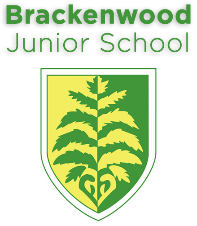 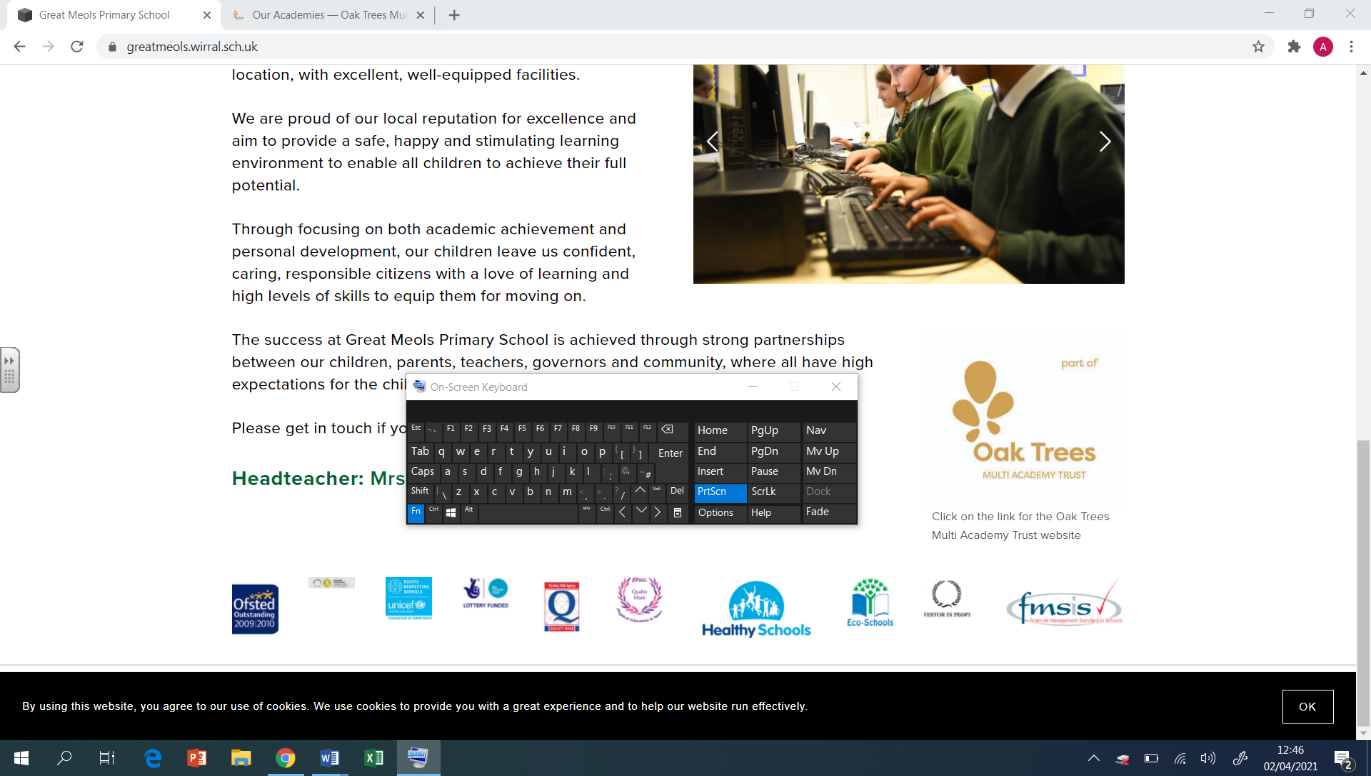 Y5 Spring OverviewPESwimmingInclusive Sports Health Related FitnessTennis  GeographyI understand what a biome is and can identify different biomes on a world mapI understand longitude and latitude and how location impacts biomesI understand the layers of a rainforestI understand how the climate of the Amazon Rainforest impacts its biodiversityI understand the water cycle and how water moves around the worldI can compare two temperatures either side of the Equator (line graph)DTRainforest Shelter – Pulleys~To investigate different types of shelters.To explore how to join and combine materials and find out how to reinforce joins.To explore different types of mechanisms focusing on pulleys.To create a design for a rainforest shelter.To make a wooden shelter with a pulley system.To evaluate a rainforest shelter.REThe Natural Worldbeauty in our localityChristians views on Creationhow to use the natural world to create shelterChristianity symbolism in Christianitythe significance of lent, Holy Week and Easter Christiansthe story of The 12 DisciplesComputingProgramming - Selection in Physical Computing                                                              To control a simple circuit connected to a computer                             To write a program that includes count-controlled loops                     To explain that a loop can stop when a condition is met                      To explain that a loop can be used to repeatedly check whether a condition has  been met                                                                             To design a physical project that includes selection                             To create a program that controls a physical computing projectArtPAINTING:• Create a colour palette based upon colours observed in the natural or built world.
• Use the qualities of watercolour and acrylic paints to create visually interesting pieces.
• Combine colours, tones and tints to enhance the mood of a piece.
• Use brush techniques and the qualities of paint to create texture.
• Develop a personal style of painting, drawing upon ideas from other artists.PSHEThrough KaPow, we will be learning about: Family and RelationshipsHealth and Wellbeing